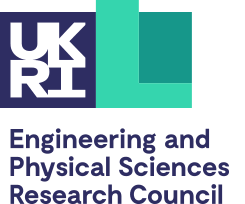 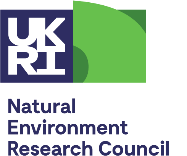 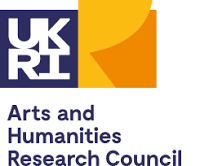 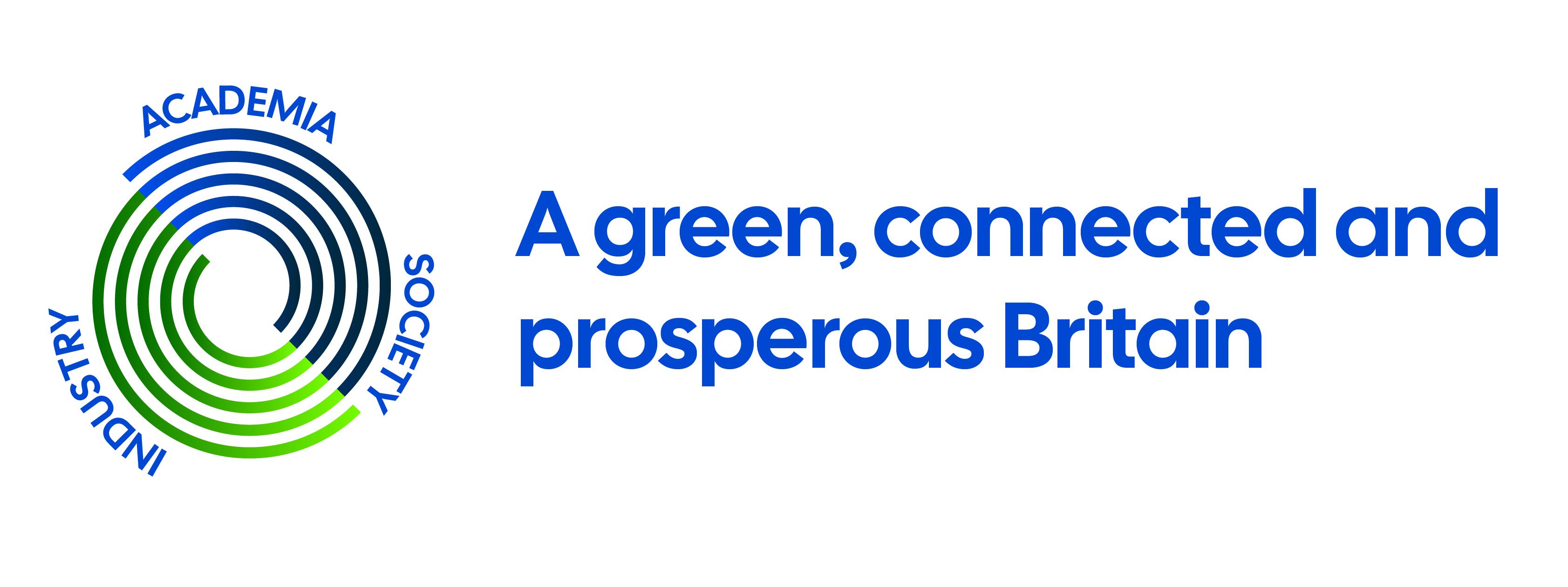 UKRI NetworkPlus: A Green, Connected and Prosperous Britain (GCPB) N+  Phase One - CALL FOR PROPOSALS Title: Call for Feasibility Studies from the UKRI GPCB N+ in 5G (and beyond) and applications for resilient, flexible Renewable Energy Systems.  				                           Closing date: Friday 12th of August 2022, 5 pmRESEARCH AND FEASIBILITY STUDIES: Two Part Application formCall closes: Friday 12th of August 2022, 5 pm Please email completed forms to mailto:contact@greenconnectedbritain.orgPlease complete all forms in font type- Century Gothic 10Part TWOCase for SupportProposal can be a maximum of up to 4 pages. Figures (up to 4) and references can be provided as an appendix.Context (400 words)Aims and objectives (400 words)Benefits of the proposed work (400 words)A statement of the novelty of the proposed work (400 words)Costings (How will the funding be spent and when)Details of the proposed work and research methodology (800 words)Outline project plan and deliverables (500 words)Current funding available, if anyOther funding currently available for this project: How much and for what duration?Future funding AspirationsHow could further funding in this area be obtained? (400 words)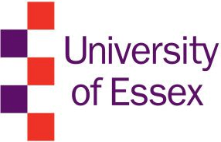 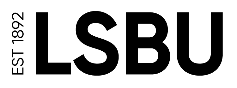 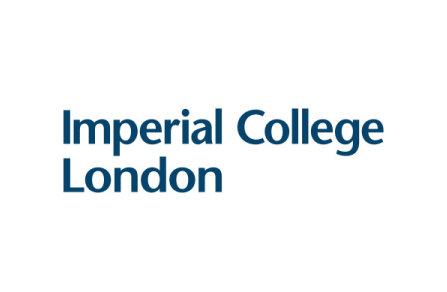 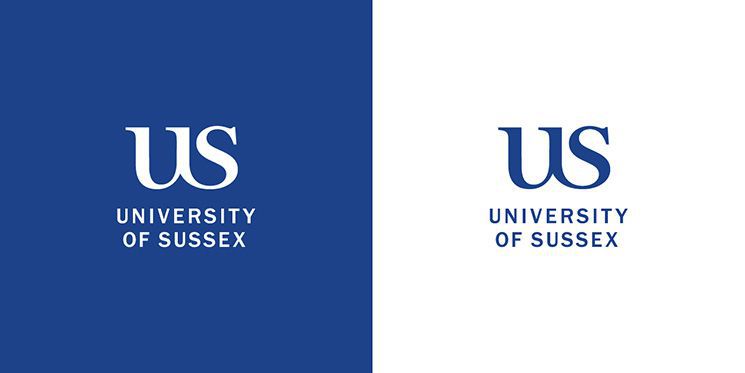 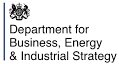 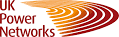 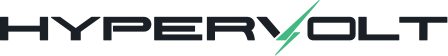 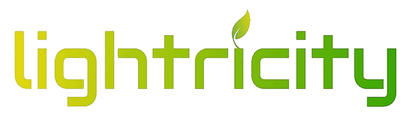 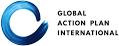 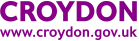 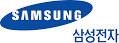 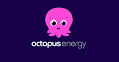 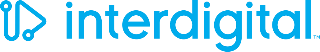 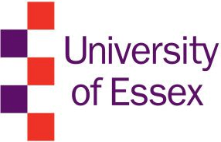 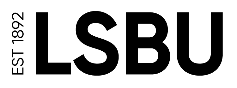 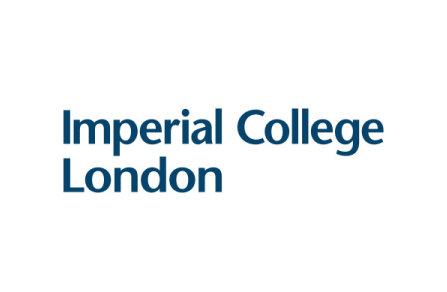 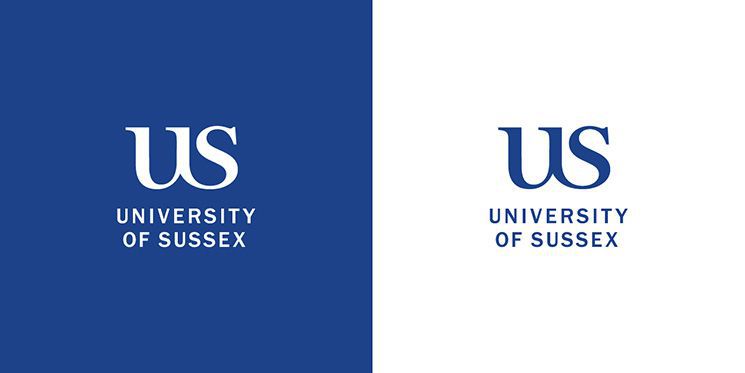 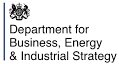 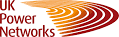 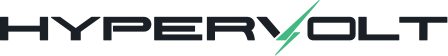 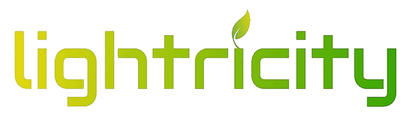 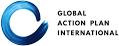 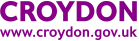 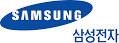 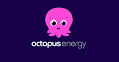 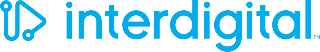 Project titleProject start date (approx.) Project duration (weeks)